Jan har fått en søster,JohanneJan har fått en søster,JohanneDATO: [Dato], KLOKKESLETT: 03:47
VEKT: 3827 gram, LENGDE: 53 cmHilsen Bjørn, Pernille, Jan og JohanneDATO: [Dato], KLOKKESLETT: 03:47
VEKT: 3827 gram, LENGDE: 53 cmHilsen Bjørn, Pernille, Jan og Johanne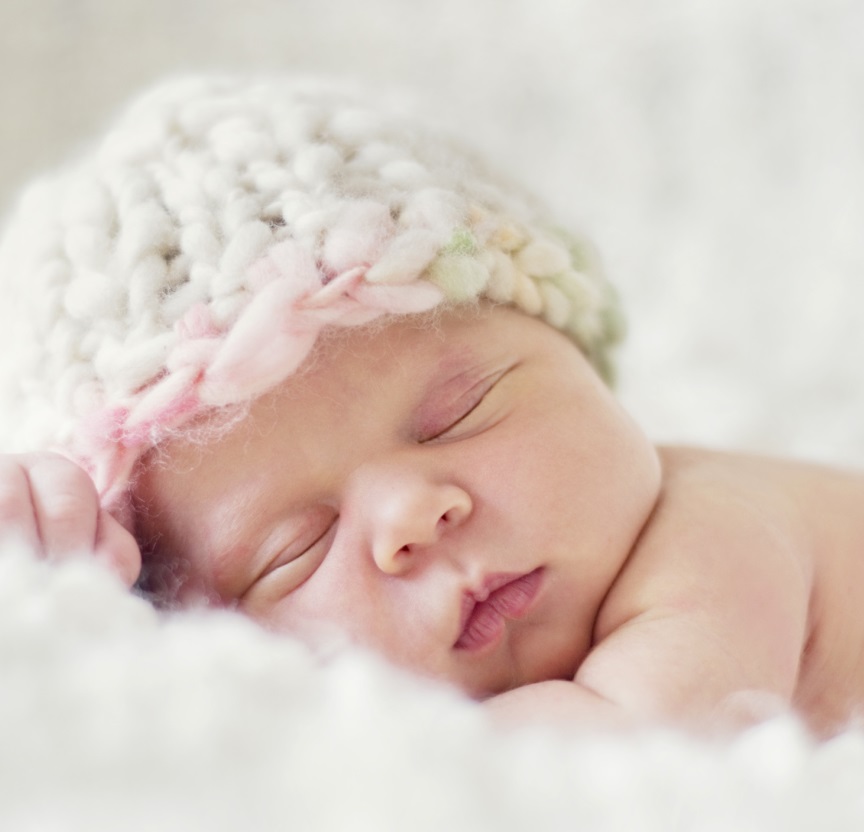 